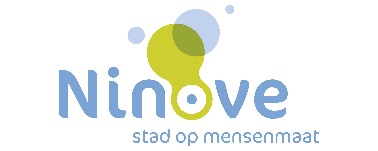 IJzel en SneeuwbestrijdingPrioriteit 1  strooien route 2 (wagen 65)Brusselstraat – rechts Leopoldlaan – links Pollarebaan – Roestraat - Steenberg   – links Neuringen – links Heirebaan  Brielstraat – Hemelrijk – Nieuwstraat – Herremansstraat – links Brusselsesteenweg – links Kwadestraat zuid – rechts Gemeentehuisstraat  - Rechts  Halsesteenweg – Rechts Brusselsesteenweg – links Kwadestraat Zuid-  links Nieuwstraat – rechts Kapellestraat – Stenebrug    Ten Berg – rechts Ten Bergkets – terug Ten Bergkets  – Kruis – rechts Ternatstraat – terug Ternat – Donkerstraat Roesbeke – links Brusselsesteenweg -links Edingsesteenweg – links Sint Pieterstraat -  rechts Halsesteenweg –rechts Valleistraat- links Valleibaan – terug valleibaan – links Valleistraat – links Neep – rechts Halsesteenweg -links  Brusselseheerweg – terug Brusselseheerweg – rechts Kantonstraat – Brusselseheerweg – Kasseide  rechts Vreckom – links Linkebeek – links Edingsesteenweg – rechts begin Dasselt – rechts Peyenbeek – rechts Minnenhofstraat -rechts Edingsesteenweg – rechts Rijstraat - links Kleine Rijstraat  links Edingsesteenweg- rechts Rijstraat  –rechts Boterdael – rechts Krepelstraat – links Edingsesteenweg – links Neuringen – links Heirebaan – grens Geraardsbergen – terug Heirebaan – links Rendestede -  rechts Roost – Pollare Dorp – links Nekkersput – Pollarebaan.